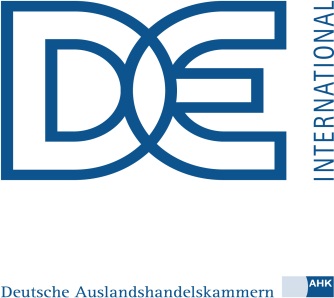 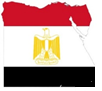 Key facts:	last update: April 2019Traded goods and investments:Germany’s trade with Egypt, 2018:	        percentage:     ranking:            change:Egypt‘s trading partners:
		  	                  Capital:Area: Language: Population:  FX rate:Cairo1.001.450 km2Arabic 100 mil. (2019)1,00 € = 19.48 LE (April 2019)Cairo1.001.450 km2Arabic 100 mil. (2019)1,00 € = 19.48 LE (April 2019)Cairo1.001.450 km2Arabic 100 mil. (2019)1,00 € = 19.48 LE (April 2019)Präsident:Abdelfattah el SisiPrime minister:Mostafa MadboulyPräsident:Abdelfattah el SisiPrime minister:Mostafa MadboulyPräsident:Abdelfattah el SisiPrime minister:Mostafa MadboulyEconomy:Economy:20142015 2015 20162016201720172018GDP (US$ bill.) (marketprice):GDP (US$ bill.) (marketprice):286,5331331350350195195242,8GDP per capita (US$):GDP per capita (US$):3.4783.7403.7403.8633.8632.1202.1202.503Real GDP growth (%):Real GDP growth (%):2,244    4,9    4,94,54,55,3Foreign-debt in % of GDP:Foreign-debt in % of GDP:16,814,514,5    17,6    17,647,847,838,4Trade balance (US$ bill.):Trade balance (US$ bill.):-33,7-39-39     -38     -38-36,6-36,6-27,87Income Suez canal (US$ bill.):Income Suez canal (US$ bill.):5.365.175.17   5   55,35,35,6Income tourism (US$ bill.):Income tourism (US$ bill.):7.56.16.1      7,5      7,57,67,611,4Remittance Egyptians abroad (US$ bill.):Remittance Egyptians abroad (US$ bill.):222020     16,6     16,618,218,225,7Foreign currency reserves (US$ bill.):Foreign currency reserves (US$ bill.):16,716,516,5     23,2     23,237,237,242,6Inflation (%):Inflation (%):1011 11       12      1223,523,514,2Unemployment rate (%):Unemployment rate (%):13,21313     12,5     12,511,511,58,9Exports to Egypt (mil. €):4.3590,34%43   - 1%Imports from Egypt (mil. €):1.366  0,13%%57   + 0%Trade volume (mil. €):5.7250,26%48   + 0%German main exported goods, 2018 (mil. €)German main imported goods, 2018 (mil. €)German main imported goods, 2018 (mil. €)German main imported goods, 2018 (mil. €)Machinery and mechanical appliances794Mineral fuelsMineral fuelsMineral fuels      562  Vehicles474Fruits and nutsFruits and nutsFruits and nuts77Electrical machinery and equipment328Clothing etc. on knitted fabrics and rugsClothing etc. on knitted fabrics and rugsClothing etc. on knitted fabrics and rugs63Pharmaceutical Products183Vegetables and nutrition plantsVegetables and nutrition plantsVegetables and nutrition plants  60Optical and photographic equipment172Other clothing and clothing accessoriesOther clothing and clothing accessoriesOther clothing and clothing accessories  59Plastics and goods thereof167Electrical machinery and equipmentElectrical machinery and equipmentElectrical machinery and equipment  51Direct investments (mil. US$)20172018German investments in Egypt619641,4